IMO Pump REPAIR PARTS KITSPlease note: Minor Repair Kits basic common wear parts - seals, bearings, gaskets and o-rings.PLEASE NOTE: There is no MAJOR Kit available for this pump.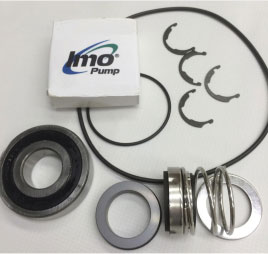 Pump parts for IMO D3EB-87/95 Pumps (p/n 3240/011)Minor Repair Kits contain basic common wear parts - seals, bearings, gaskets and o-rings.Major Repair Kits contain all wearing parts including all Minor Kit parts  D3EB-87/95MINOR KIT3240/011RAQuantity:Part #: Description:1 ea.PP500DCZ* 13 POINT CUSTOM PRINT WARNING TAG1 ea.PP047BAC* BEARING1 ea.PP028JA-50* RING RETAINING, BASIC EXTERNAL1 ea.PP028LA-50* RING TRUARC #5160-501 ea.PP046JRF* SEAL 0.500 RO POS DRIVE1 ea.S5323DF* GASKET .0151 ea.PP056SB1-134* O-RING9332 North 95th Way Scottsdale, AZ  85258 Phone:480-998-4097 sales@apewater.com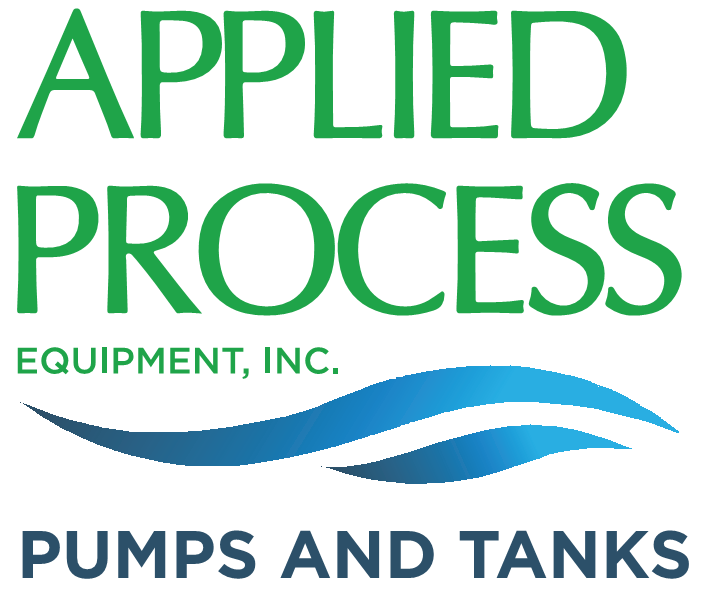 